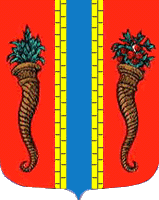 Администрация муниципального образования Новоладожское городское поселениеВолховского муниципального района Ленинградской областиПОСТАНОВЛЕНИЕот   27  сентября  2016 года                                                                 № 591.Об установлении средней рыночнойстоимости  общей площади жилья на 4 квартал 2016 года        Проанализировав имеющиеся данные об изменении стоимости жилья на первичном и вторичном рынке на территории  Волховского муниципального района Ленинградской области, в соответствии с Распоряжением Комитета по строительству Администрации Ленинградской области № 552 от 04.12.2015 года «О мерах по обеспечению осуществления полномочий комитета по строительству Ленинградской области по расчету размера субсидий и социальных выплат, предоставляемых за счет средств областного бюджета Ленинградской области в рамках реализации на территории Ленинградской области федеральных  целевых программ и государственных программ Ленинградской области» и на основании Приказа Министерства строительства и жилищно-коммунального хозяйства Российской Федерации № 951/пр от 28.12.2015 года,п о с т а н о в л я ю :1. Утвердить среднюю рыночную стоимость  общей площади жилья по МО Новоладожское городское поселение на 4 квартал 2016 года в размере 38 615 (Тридцать восемь тысяч шестьсот пятнадцать) рублей.2. Настоящее постановление вступает в силу после официального опубликования.3. Контроль исполнения настоящего постановления возложить на начальника отдела по управлению муниципальным имуществом Н.Ю. Ерошкову.Глава администрации                                                                                       О.С. БарановаО.В.Тронькова30-398Приложение № 1                                                                               к постановлению администрации                                                                     Новоладожского городского поселения                                                                 № 591 от  27.09.2016 годаОпределение средней рыночной стоимости одного квадратного метра общей площади жильяна 4 квартал 2016 года                            Ст_дог х 0,92 + Ст_кред х 0,92 + Ст_стат + Ст_строй 1.   Ср_квм = ---------------------------------------------------------------------------,                                                                   Nгде  Ср_квм –  среднее значение 1 кв.метра общей площади жилья на территории муниципального образования;0,92 -  коэффициент, учитывающий долю затрат покупателя по оплате  услуг риэлторов, нотариусов, кредитных организаций (банков) и других затрат.Ст_дог – стоимость 1 кв.метра общей площади жилья согласно договорам на приобретение (строительство) жилых помещений на территории муниципального образования, представленным участниками жилищных программ, действующих на территории Ленинградской области; Ст_кред – стоимость 1 кв.метра общей площади жилья согласно сведениям риэлтерских организаций и кредитных организаций (банков), представленным официально или опубликованным в средствах массовой информации, применительно к территории муниципального образования;Ст_стат – стоимость 1 кв.метра общей площади жилья на территории Ленинградской области  согласно сведениям от подразделений территориального органа Федеральной службы государственной статистики по Санкт-Петербургу и Ленинградской области применительно к территории муниципального образования;Ст_строй - стоимость 1 кв.метра общей площади жилья согласно сведениям застройщиков, осуществляющих строительство на территории муниципального образования;N  -     количество показателей, используемых при расчете.                       40 151 х 0,92 + 20 000 х 0,92 + 55 955 + 41 180        156 064 Ср_ квм = --------------------------------------------------------------- =  ---------- = 38 119 (руб.)                                                         4                                                         42.     СТ квм =  Ср_квм   х   К_дефл,где  СТ квм – стоимость 1 кв.метра общей площади  жилья на территории муниципального образования;К_дефл  -  индекс цен производителей (раздел капитальные вложения (инвестиции), определяемый уполномоченным федеральным органом исполнительной власти на расчетный квартал.СТ квм =  38 119  х  1,013 = 38 615 (рублей)